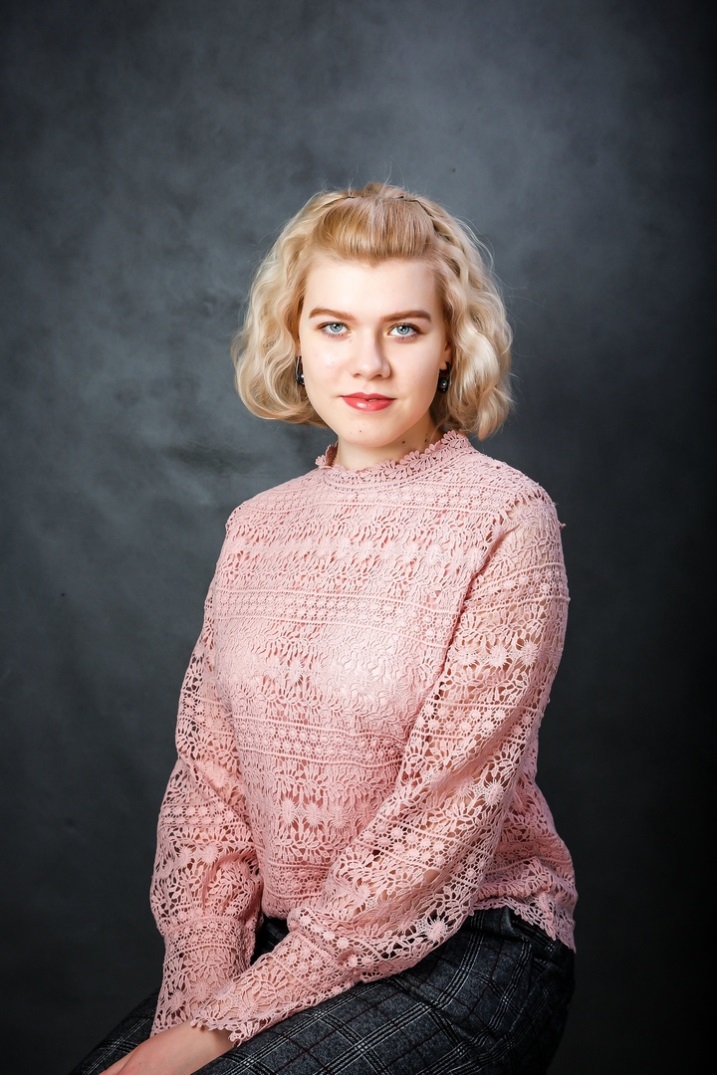 Шириханова Лада Владимировнаобладатель знака отличия Пермского края «Гордость Пермского края» (2019 год) Воспитанница  образцовой  вокальной студии «Кантилена», педагог Пластинина Елена Владиславовна.Победитель (2 место) VII Международного  конкурса детского и молодёжного творчества «Невская капель»;победитель (2 место) V Международного многожанрового конкурса  имени А. Немтина;победитель (1 место) Международного вокального конкурса «Свободная птица»;победитель (2 место) XIII краевого фестиваля искусств имени Д. Кабалевского «Наш Пермский край».